СОВЕТ  ДЕПУТАТОВСЕЛЬСКОГО  ПОСЕЛЕНИЯ  ДЕМШИНСКИЙ  СЕЛЬСОВЕТ Добринского  муниципального  района Липецкой областиРоссийской Федерации23-я сессия V-го созыва                                                  РЕШЕНИЕ        25.04.2017                             с. Демшинка                                       № 81 -рсОб отмене изменений в Генеральный план сельского поселения Демшинский сельсовет Добринского муниципального района Липецкой области       В связи с Предписанием № 09/17 « Об устранении нарушений законодательства о градостроительной деятельности» от 21.03.2017г. Управления строительства и архитектуры Липецкой области,  руководствуясь Градостроительным кодексом Российской Федерации, Федеральным законом от 6 октября 2003 года № 131-ФЗ «Об общих принципах организации местного самоуправления в Российской Федерации», Уставом сельского поселения Демшинский сельсовет, учитывая протокол публичных слушаний, заключения о результатах публичных слушаний, решение постоянной комиссии по правовым вопросам, местному самоуправлению, работе с депутатами и делам семьи, детства, молодежи, Совет депутатов сельского поселения Демшинский сельсоветРЕШИЛ:1. Отменить изменения в Генеральный план сельского поселения Демшинский сельсовет Добринского муниципального района Липецкой области, (принятые решением Совета депутатов сельского поселения Демшинский сельсовет Добринского муниципального района Липецкой области Российской Федерации от 23.12.2016 № 62-рс)  (прилагаются).2. Направить указанный нормативный правовой акт главе сельского поселения Демшинский сельсовет для подписания и официального обнародования.3. Настоящее решение вступает в силу со дня его обнародования.  Председатель Совета депутатов сельского поселенияДемшинский сельсовет                                                     А. И. Двуреченских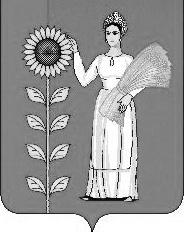 